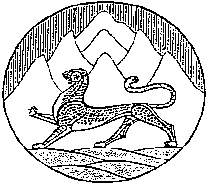 Республика Северная Осетия-АланияСобрание представителей муниципального образования Ирафский районРЕШЕНИЕ     от 30.06.2022г. №37/4                                                                                с. ЧиколаОб утверждении Положения об аттестации муниципальных служащих муниципального образования Ирафский район.       В соответствии со статьей 14 Закона Республики Северная Осетия – Алания от 31.03.2008г. №7-РЗ «О муниципальной службе в Республике Северная Осетия – Алания», Собрание представителей муниципального образования Ирафский район РЕШАЕТ:Утвердить Положение об аттестации муниципальных служащихмуниципального образования Ирафский район.Признать утратившим силу Решение Собрания представителеймуниципального образования Ирафский район от 24.07.2008г. №7/1 «Об утверждении Положения об аттестации муниципальных служащих муниципального образования Ирафский район».Настоящее Решение вступает в силу с момента его официальногоопубликования в районной газете «Ираф» и на официальном сайте администрации АМС Ирафского района в сети «Интернет».Контроль за исполнением настоящего Решения оставляю за собой.Глава муниципального образованияИрафский район                                                                                К.М. Гуцунаев                                            